BAĞIMLILIK NEDİR?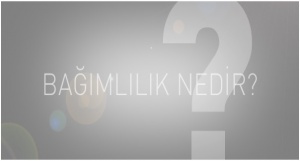 Türkiye’de ve dünyada hızla tütün, alkol ve uyuşturucu madde alım oranları artmakta, maddeye başlama yaşları gittikçe düşmektedir. Diğer bağımlılıklar gibi teknoloji ve kumar bağımlılığı da kişiye, aileye ve topluma psikolojik, sosyolojik ve ekonomik zararlara yol açmaktadır.Bağımlılık kişinin bedensel, ruhsal ve sosyal hayatını olumsuz etkiler. Toplumun felaketi sayılabilecek bağımlılıkları engellemek ancak iyi bir koruyucu halk sağlığı yaklaşımıyla mümkün olur.Psikiyatrik bir sendrom olan bağımlılığın tanısı için aşağıda sayılan ölçütlerin yalnızca üçünün bir arada görülmesi yeterlidir.Kullanılan maddeye tolerans gelişmesiMadde kesildiğinde ya da azaltıldığında yoksunluk belirtilerinin ortaya çıkmasıMadde kullanımını denetle
mek ya da bırakmak için yapılan ama boşa çıkan çabalarMaddeyi sağlamak, kullanmak ya da bırakmak için büyük zaman harcamaMadde kullanımı nedeni ile sosyal, mesleki ve kişisel etkinliklerin olumsuz etkilenmesiMaddenin daha uzun ve yüksek miktarlarda alınmasıFiziksel ya da ruhsal sorunların ortaya çıkmasına ya da artmasına rağmen madde kullanımını sürdürmekFiziksel bağımlılık, kullanılan maddeye karşı bir adaptasyon gelişmesine bağlı olarak maddenin varlığına karşı duyulan fizyolojik bir istektir. Ruhsal bağımlılık ise kişinin duygusal ya da kişilik yapısı gereği, gereksinimlerini tatmin etme/giderme amacı ile o maddeye düşkünlüğüdür.

Bağımlılık ciddi bir hastalıktır. Bağımlılığa ilişkin beyinde birçok nörokimyasal, nörofizyolojik değişimler saptanmıştır. Bağımlılık tedavisi, belirli şemaları ve ilkeleri içeren kapsamlı bir protokol ile sağlanabilir. Bağımlı kişiler bağımlılığın bir hastalık olduğunu kabul eder ve hastalıklarda uyulması gereken kurallar olduğunu bilirlerse tedaviye uyumları artmaktadır.